КОШТОРИС Дитячий майданчик на Драгана№ з/пПерелік видатківОрієнтовна вартість, грн.1.Щебінь 40 куб.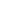 34 000,002.Пісок 35 куб5 000,003.Гумова плитка 500*500 200 м2110 000,004.Влаштування основи25 000,005.Влаштування гумової плитки20 000,006.  1 шт.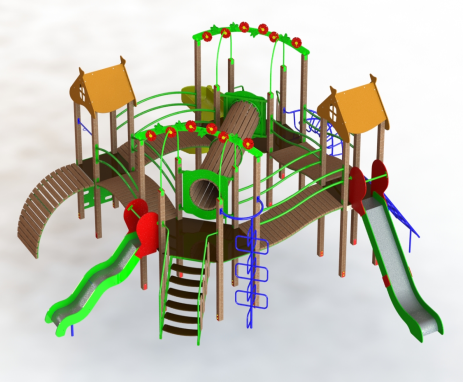 137 500,007. 1 шт.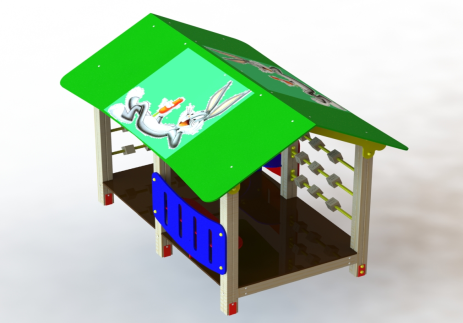  21 000,0081 шт.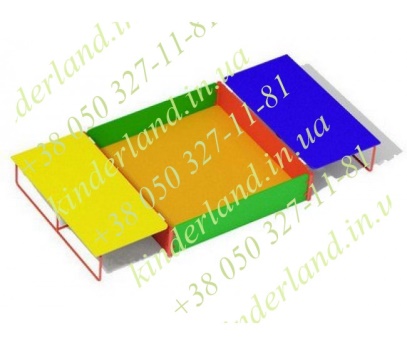 5 200,0091 шт.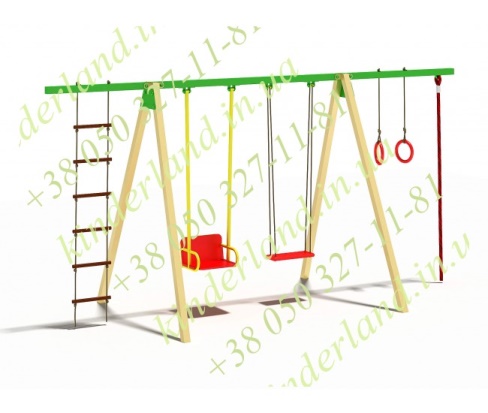 12 000,0010 1 шт.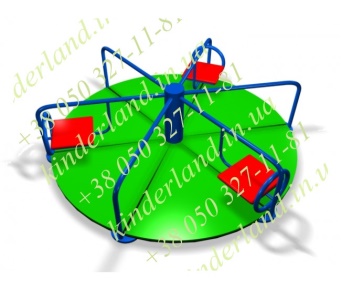 10 000,00114 шт.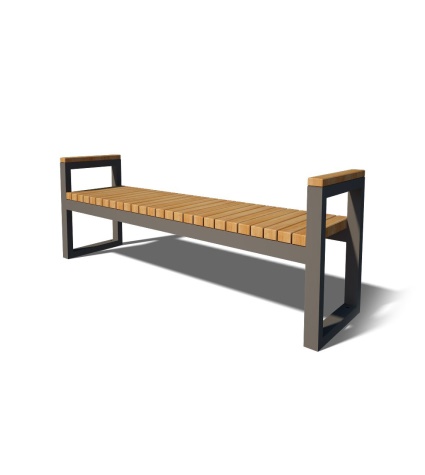 28 000,00112 шт.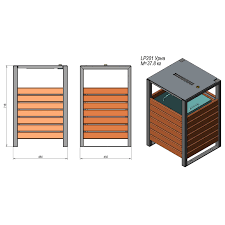 13 000,0012 SC202 – 1шт.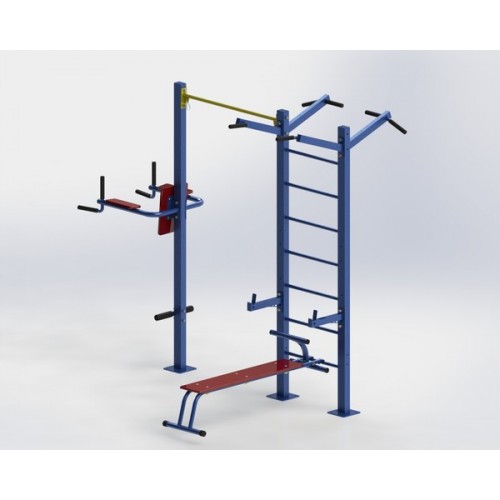 12 000,0013Роботи по встановленню інвентаря та інш.50 000,00Разом:Разом:482700,00